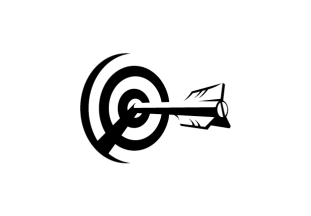 Classifying Matter: Atoms, Elements, & Compounds 
Learning Targets(Book pages:  42-51, 102-104, 114-119)Make and study flashcards for these vocabulary terms. Page numbers are in parentheses. 
Substances and Mixtures
1. Matter (42) anything that has mass and takes up space
2. Atom – a small particle that is the building block of matter, made up of protons and neutrons in a nucleus with electrons orbiting the nucleus
3. Element (44) is a pure substance made of only one kind of atom
4. Molecule (44) two or more atoms that are held together by chemical bonds and act as a unit
5. Compound (45) a substance made of two or more elements that are chemically joined in a specific combination
6. Mixture -matter that can vary in composition, made from 2 or more substances that are not chemically combinedMetals, Nonmetals and Metalloids7. Metal (103) ) an element that is generally shiny and is easily pulled into wires or hammered into thin sheets, is a good conductor of electricity and thermal energy.
8. Luster (104) describes the ability of a metal to reflect light, shiny
9. Ductility (104) the ability of a substance to be pulled into thin wires
10. Malleability (104) the ability of a substance to be hammered or rolled into thin sheets
11. Conductor – a substance that allows heat or electricity to pass through it; conductivity is a physical property of metals
12. Nonmetal (114) elements that have no metallic properties. Most are gases at room temperature, have a dull surface, poor cinductors of electricity and thermal energy, good insulators.
13. Insulator – a substance that does not allow heat or electricity to pass through it; a physical property of non-metals
14. Metalloid (118) an element that has physical and chemical properties of both metals and nonmetals, act as a semiconductor
15. Semi-metal – another term for metalloid
16. Semiconductor (118) conducts electricity at high temperatures, but not at low temperaturesTarget 1

Target 2

Hg	 Mercury		At	Astatine		Sb	Antimony	I	IodineTarget 3What is the difference between No and NO?
No is a symbol of the element nobelium (#102); NO is a formula for a compound containing 1 atom of nitrogen and 1 atom of oxygen.Identify the following as element symbols or compound formulas:
symbol	 Au		formula	H2O			formula	H2SO4

formula	NO		symbol	No			symbol	PbTarget 4
List the major (not trace) elements in the human body.  oxygen, carbon, hydrogen, nitrogen, calcium, phosophorusList the major (not trace) elements in Earth’s crust: oxygen, silicon, aluminum, iron, calciumList the major elements in Earth’s oceans:chlorine, sodium, magnesium, sulfur, calciumList the major elements in Earth’s atmosphere:nitrogen, oxygen, argonGo back to the lists above and highlight one element in the body, crust, and oceans that is unique to that list and isn’t in any other list above. Target 5 – 8Target 9Calculate the density of the unknown block to identify which element it is. 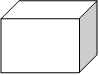 Aluminum(name of object)Mass ÷ Volume = D7206.21g  ÷ 2669cm3 = 2.69g/cm3TargetWith HelpOn My OwnTeach ItI can describe the difference between an element and a compound. I can find an element’s symbol on the periodic table and can write it correctly.I can describe the difference between an element’s symbol and a compound’s formula.I can recognize the limited number of elements that make up Earth’s crust, oceans, atmosphere, and living matter. I can explain the general properties of metals.I can explain the general properties of metalloids (semi-metals.)I can explain the general properties of nonmetals.I can identify where metals, nonmetals and metalloids are located on the periodic table. I can use the physical property of density to identify an unknown element. ElementsCompoundsPure substance made of one type of atomSubstance made of 2 or more different elements chemically combinedAll atoms of elements are alikeProperties are different from the properties of the elements that make up the compoundOrganized on the periodic tableRepresented by chemical formulas which consist of all the element symbols that make up the compound, with subscriptsCan be represented by a symbol (capital first letter, lowercase other letters)MetalsMetalloidsNonmetalsLuster is shinysome shiny, some dullLuster is dullDuctileConduct electricity at high temperaturesBrittleMalleableDo not conduct electricity at low temperaturesInsulatorConductorKnown as semiconductorsLower densitiesHigher densitiesAlso called semi-metalsLower boiling/melting pointsHigher boiling/melting pointsSeparates metals from nonmetalsRight side of tableLeft side of tableSilicon is most abundant in this groupMany are gasesMost are solidNameDensity (g/cm3)Copper8.3-9.0Gold19.8Aluminum2.69Cedar.5Iron7.8